Special Union for the International Patent Classification(IPC Union)Committee of ExpertsFifty-Third SessionGeneva, February 24 and 25, 2022DRAFT AGENDAprepared by the SecretariatOpening of the sessionElection of a Chair and two Vice-Chairs Adoption of the agenda 
See present document.Report on the progress of the IPC revision program;  Format of future IPC Revision Working Group meetings
	See project CE 462.Report on the progress of the CPC and FI revision programs
Reports by the EPO and the USPTO on the CPC and by the JPO on the FI.Report of the Expert Group on Semiconductor Technology (EGST) 
	See projects CE 539 and CE 481.Use of trademarks in the IPC
See projects CE 539 and M 815.Amendments to the Guide to the IPC and other basic IPC documents
See projects CE 454, CE 455 and CE 539.Overview of IPCWLMS and related issues
See projects CE 492 and CE 539.AI-based IPC Reclassification – a potential replacement of “Default Transfer”
See project CE 539.Report on IPC-related IT systems
Presentation by the International Bureau. Experience from offices on computer-assisted (e.g., AI-based) classification 
	Presentations by offices.Framework of technical competencies for patent classification
See project CE 523.Closing of the Session[End of document]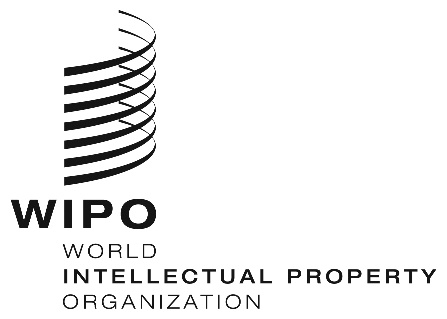 EIPC/CE/53/1 Prov.IPC/CE/53/1 Prov.IPC/CE/53/1 Prov.ORIGINAL:  english ORIGINAL:  english ORIGINAL:  english DATE:  December 16, 2021 DATE:  December 16, 2021 DATE:  December 16, 2021 